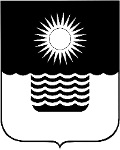 Р Е Ш Е Н И Е ДУМЫ МУНИЦИПАЛЬНОГО ОБРАЗОВАНИЯГОРОД-КУРОРТ ГЕЛЕНДЖИКот 11 марта 2020 года 	                    		                                                       № 228г. ГеленджикО внесении изменения в решение Думы муниципального образования город-курорт Геленджик от 19 декабря 2007 года №456 «Об утверждении Положения о бюджетном процессе в муниципальном образовании город-курорт Геленджик» (в редакции решения Думы муниципального образования                    город-курорт Геленджик от 29 ноября  2019 года №180)	В целях приведения правовых актов Думы муниципального образования город-курорт Геленджик в соответствие с Бюджетным кодексом Российской Федерации, руководствуясь статьями 16, 35, 52 Федерального закона от                       6 октября 2003 года №131-ФЗ «Об общих принципах организации местного самоуправления в Российской Федерации» (в редакции Федерального закона от 27 декабря 2019 года №521-ФЗ), Законом Краснодарского края от 4 февраля 2002 года №437-КЗ «О бюджетном процессе в Краснодарском крае»                             (в редакции Закона Краснодарского края от  28 ноября  2019 года №4169-КЗ), статьями 8, 25, 70, 76 Устава муниципального образования город-курорт Геленджик, Дума муниципального образования город-курорт Геленджик                        р е ш и л а:1. Внести в решение Думы муниципального образования город-курорт Геленджик от 19 декабря 2007 года №456 «Об утверждении Положения о бюджетном процессе в муниципальном образовании город-курорт Геленджик» (в редакции решения Думы муниципального образования город-курорт Геленджик от 29 ноября 2019 года №180) следующее изменение:пункт 4.3.2 подраздела 4.3 раздела 4 приложения к  решению дополнить абзацем следующего содержания:«отчет об оценке налоговых расходов муниципального образования город-курорт Геленджик за отчетный финансовый год, оценке налоговых расходов муниципального образования город-курорт Геленджик на текущий финансовый год и оценке налоговых расходов муниципального образования город-курорт Геленджик на очередной финансовый год и плановый период».2. Опубликовать настоящее решение в печатном средстве массовой информации «Официальный вестник органов местного самоуправления муниципального образования город-курорт Геленджик».3. Решение вступает в силу со дня его официального опубликования и распространяется на правоотношения, возникшие с 1 января 2020 года.Глава муниципального образованиягород-курорт Геленджик                                                                  А.А. БогодистовПредседатель Думы муниципальногообразования город-курорт Геленджик                                            М.Д. Димитриев